Publicado en CDMX el 01/02/2019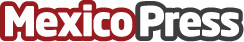 Nube 7, Del Bosque Restaurante y Matilde Bistró Presentan su Especial de PostresLa división de cafeterías de CMR: Nube  7, Del Bosque Restaurante y Matilde Bistró presenta su "Especial de Postres" que estará presente hasta el mes de abril. Deliciosos postres elaborados de forma artesanal, con ingredientes de la mejor calidadDatos de contacto:Alejandra Armenta BecerrilNota de prensa publicada en: https://www.mexicopress.com.mx/nube-7-del-bosque-restaurante-y-matilde-bistro_1 Categorías: Gastronomía Sociedad Restauración Ocio para niños http://www.mexicopress.com.mx